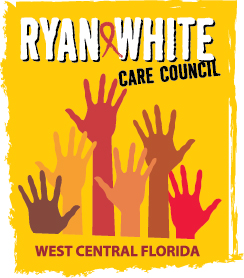 WEST CENTRAL FLORIDA RYAN WHITE CARE COUNCILRESOURCE PRIORITIZATION AND ALLOCATION RECOMMENDATIONS SUNCOAST HOSPICE, CLEARWATERTHURSDAY, FEBRUARY 8, 201811:00 A.M. – 12:30 P.M.	MINUTES CALL TO ORDERThe meeting was called to order by Dave Konnerth, Chair at 11:02 a.m.  ATTENDANCEMembers Present: David Konnerth, Lisa Condor, Nicole Kish, Nolan Finn, Charlie Hughes, Priya Rajkumar, Joy WinheimMembers Absent: Marilyn Merida, Elizabeth Rugg, Ginny Boucher, Jim RothGuests Present: Adrianne Emanuel, Roberta Lambert Recipient Staff Present: Aubrey ArnoldLead Agency Staff Present: Floyd Egner, Demarcus HoldenHealth Council Staff Present: Lisa Nugent, Naomi Ardjomand-Kermani, Katie ScusselCHANGES TO AGENDANone.ADOPTION OF MINUTESThe minutes for January 11, 2018 were approved (M: Winheim, S: Finn) this motion passed by acclamation.  CARE COUNCIL REPORTThe Recipient, Aubrey Arnold, gave notice to members that a partial grant has been received for FY 18-19. Aubrey went on to announce that e2Hillsborough’s 837 is now launched and live.  There is an accounting position open and the Recipient is currently recruiting to fill the spot.  Part A is wrapping up monitoring, with one provider left for site visits and is planning to offer a webinar, on program income, for the provider network, sometime in the first half of 2018.The Lead Agency announced that the 90 day prescription program, through the AIDS Drug Assistance Program (ADAP) is going well, but experiencing delays from the Central Pharmacy. Floyd Egner announced that the Lead Agency is in the final stages of monitoring for Part B.  Floyd went on to inform members that the Ryan White HIV/AIDS Program Services Report (RSR) reporting is due this month for providers and CAREWare data entry, for 2017, should be 100%.  Congratulations were also offered to the community for the success in imploring Publix to offer Pre-Exposure Prophylaxis (PrEP) to employees under their company insurance.There will be a mandatory Part A & B meeting at Pinellas County Health Department on March 27, 2018, with a detailed agenda to come.  Topics will include issues with CAREWare and e2Hillsborough, medical case management and AIDS Education and Training Centers (AETC) trainings, and eligibility determination requirements for case managers.A representative from AIDS Healthcare Foundation attended Care Council to talk about the importance of maintaining the 340b program.  Additionally, David Cavalleri presented the Assessment of the Administrative Mechanism (AAM) to members, during the meeting.Finally, Care Council met on National Black HIV/AIDS Awareness Day (NBHAAD) as was announced by the Co-Chair alternate, Nicole Kish.RECIPIENT UPDATEAubrey Arnold announced that we are approaching the end of the contract year and that a partial award was received for FY 18-19.  The new contract year begins March 1, 2018 and the Recipient expects the remainder of the grant award sometime in May 2018.  Aubrey anticipates about the same overall award as for FY 17-18.Part A is moving money around to cover line items with low spending rates and anticipates being about 99% spent.EXPENDITURE REPORTSMembers reviewed Part A and Part B quarterly expenditure reports and raised questions regarding specific line items.Part A discussed lags in spending rates, but doesn’t expect any problems in spending down the full award.Part B explained lags in spending rates, but expects to be over 95% spent by the end of the contract year.  A final expenditure report will be provided once the contract year ends.COMMUNITY INPUT/ ANNOUNCEMENTS Demarcus Holden announced that the National Black HIV/AIDS Awareness Day (NBHAAD) event, at Iberian Rooster, which showcased local artists’ HIV-related art pieces, was a success.Enrollment in the marketplace is running smoothly for providers despite the shortened enrollment period.  It is assumed that this shortened enrollment period actually motivated more people to sign up for services.The National Ryan White conference will take place in December 7-9, 2018, in Maryland.ADJOURNMENT There being no further business to come before the committee, the meeting was adjourned at 11:56 am. 